Active Schools day 3Day three was a very special day with the Womens rugby world cup trophy with us for our annual awards ceremony and the big exhibition game between the Ladies senior rugby team and the female teachers. The 5th years got a one hour talk on healthy eating and nutrition while more classes continued the Tullow mile challenge and some classes played rounders against each other.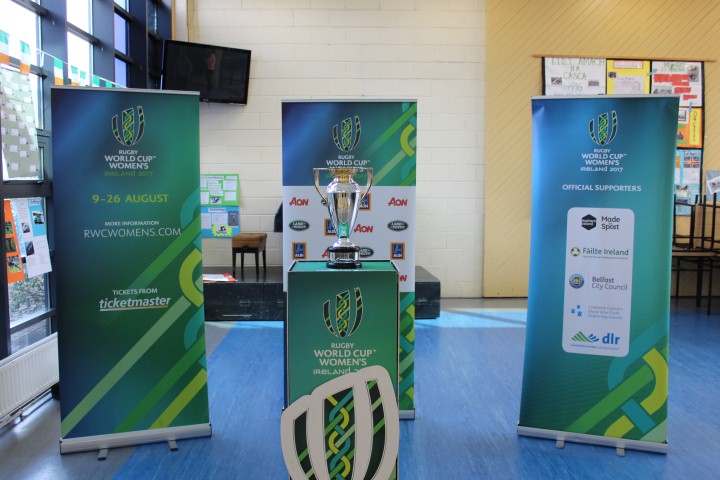 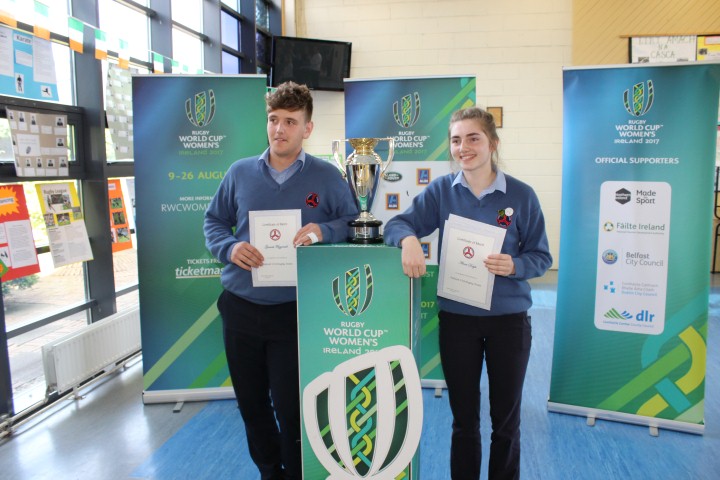 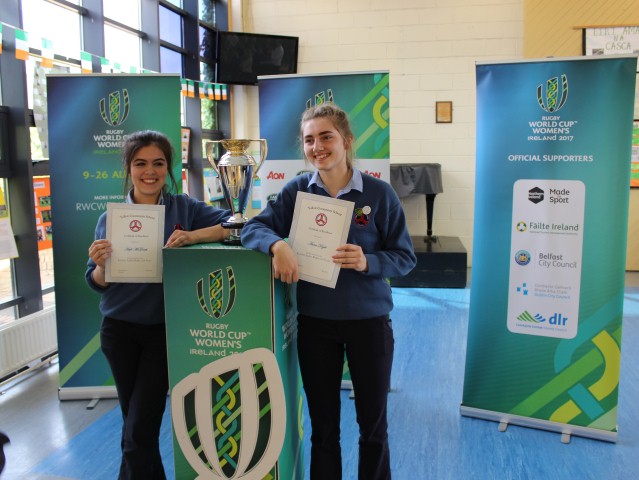 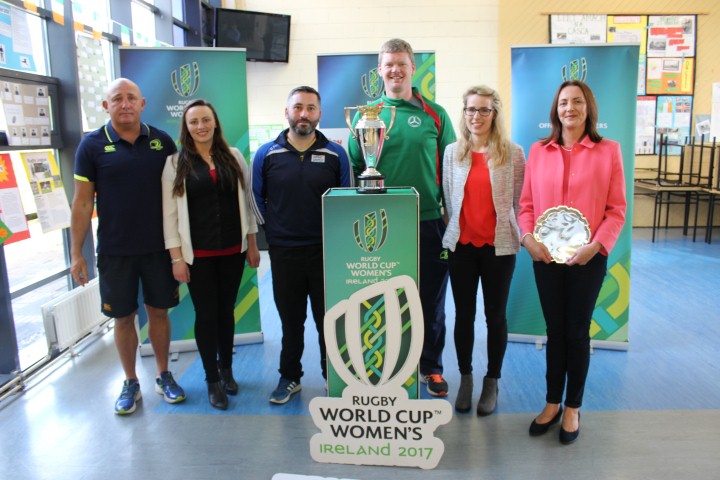 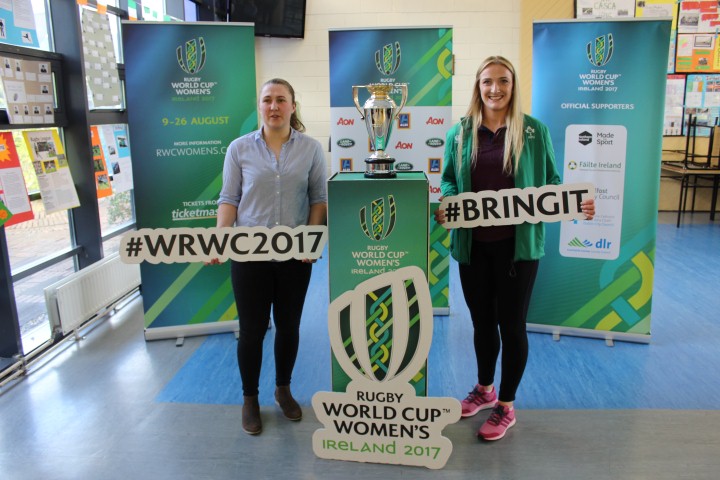 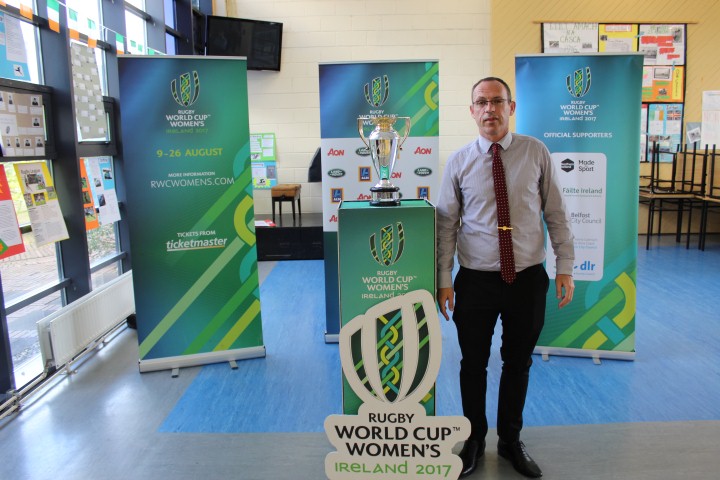 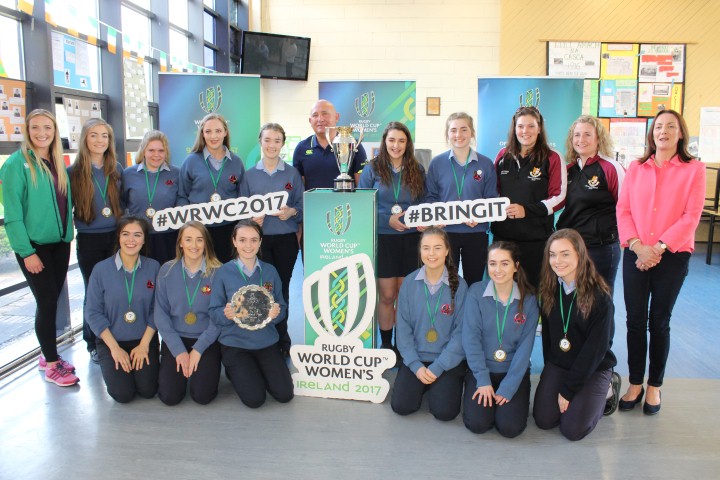 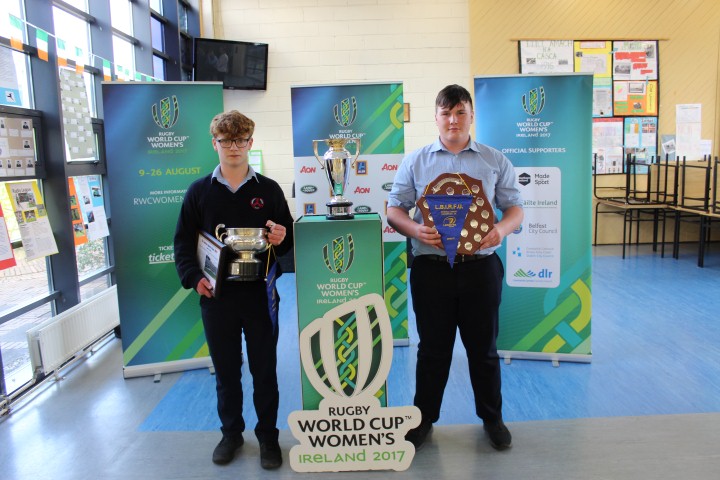 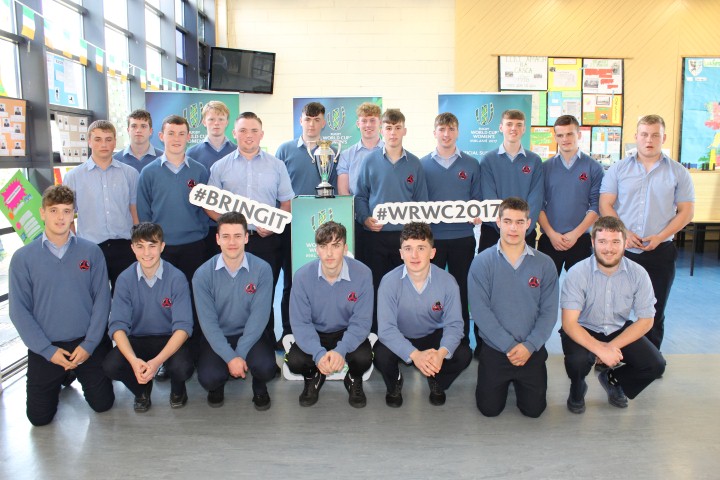 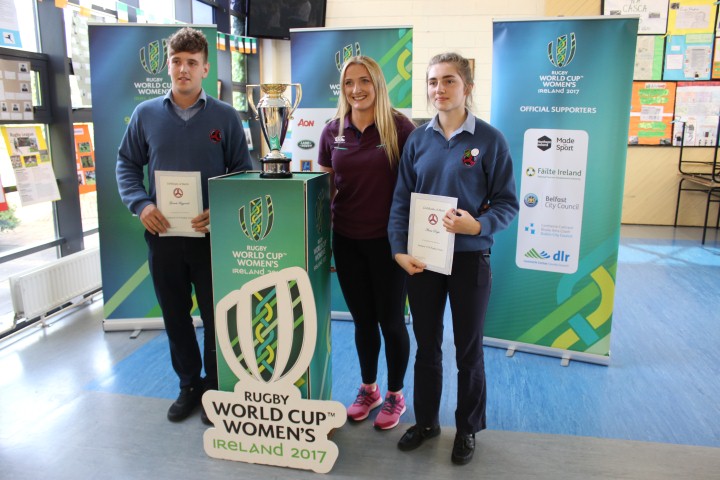 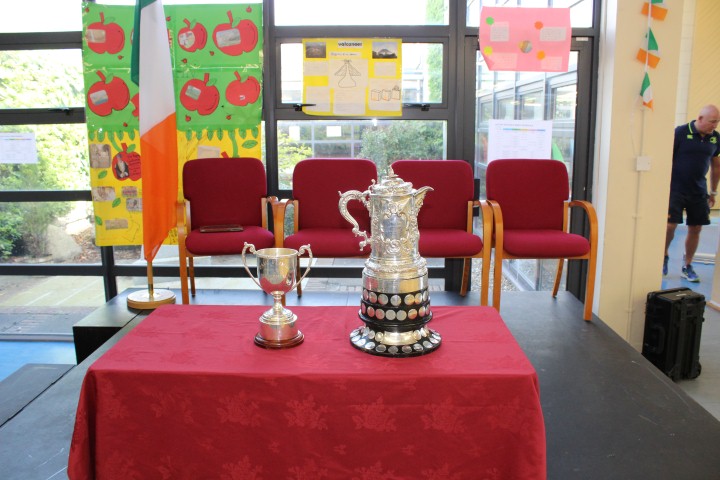 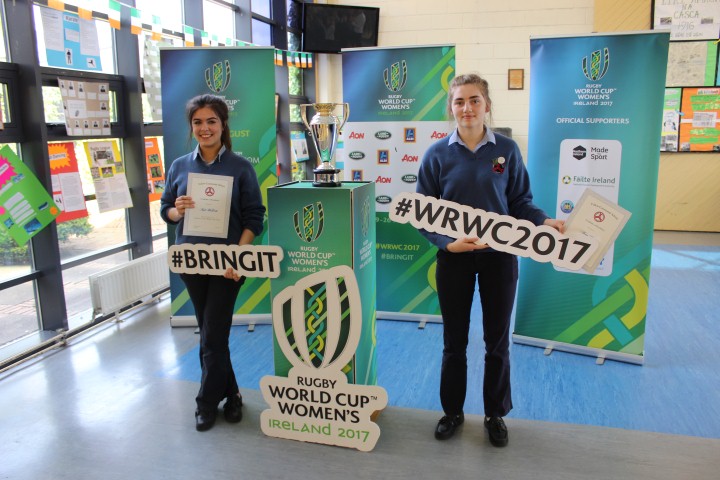 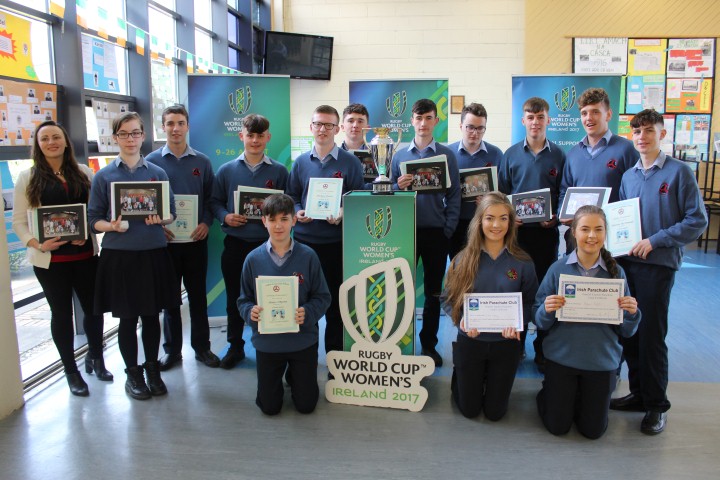 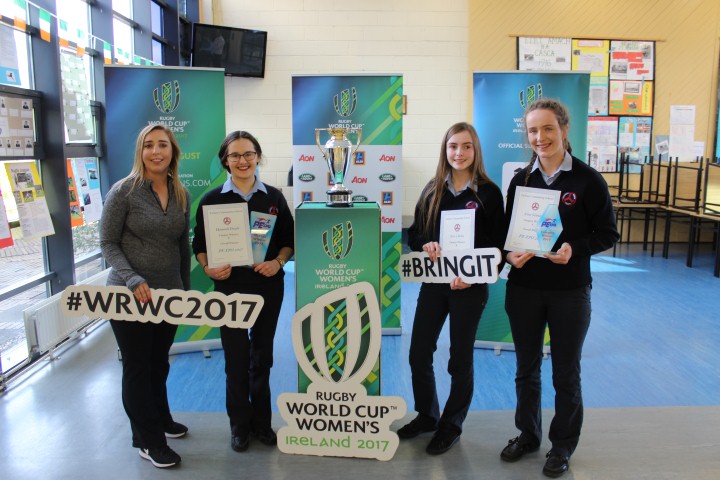 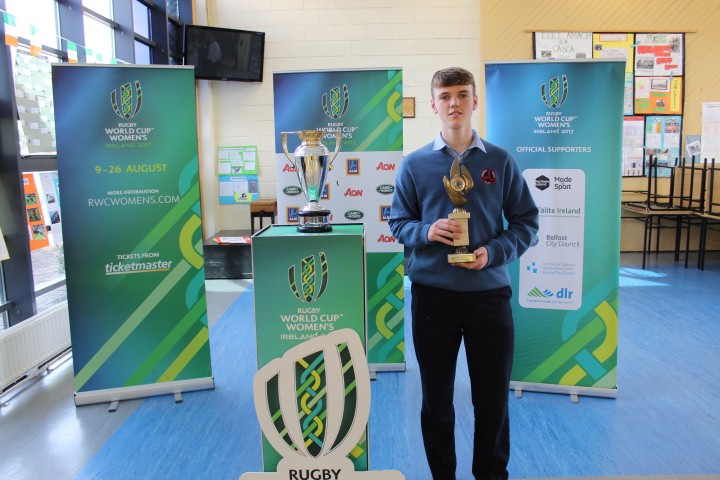 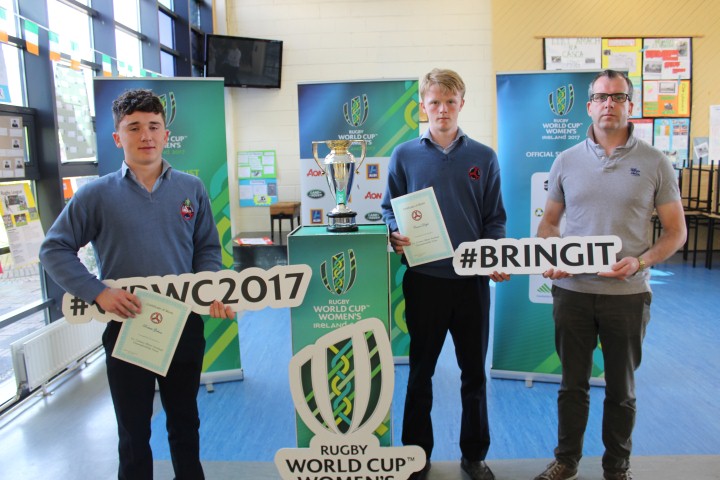 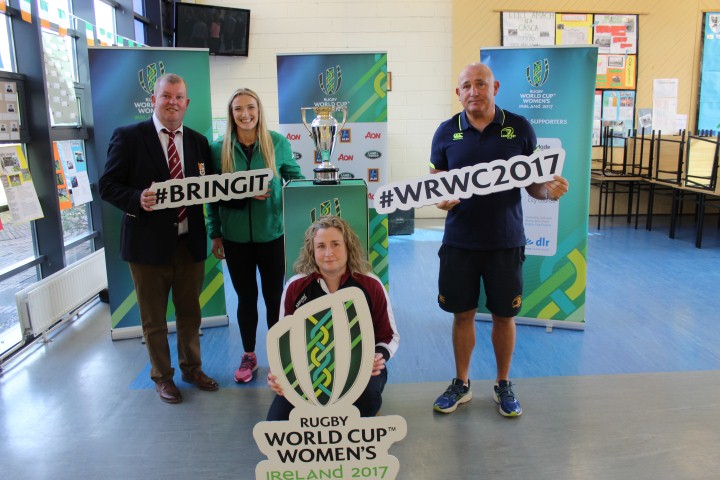 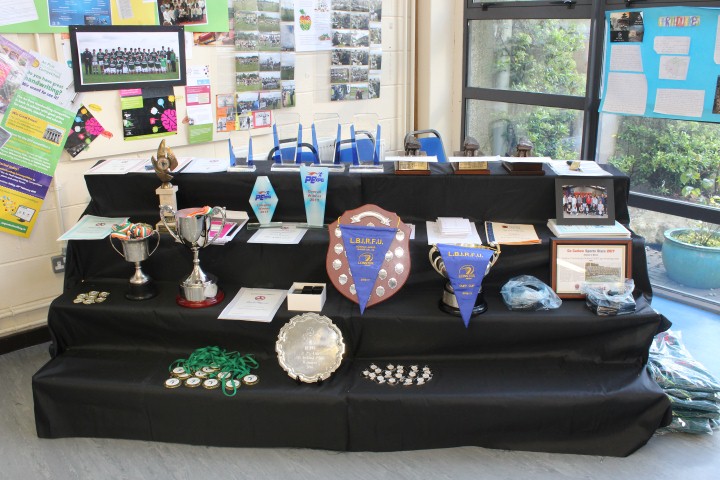 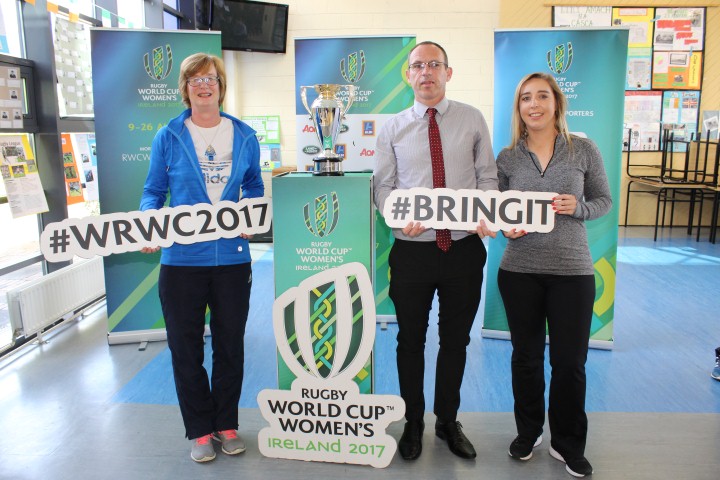 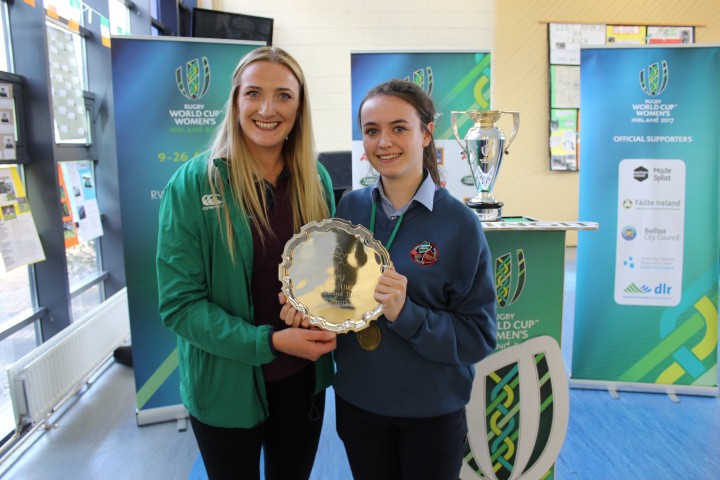 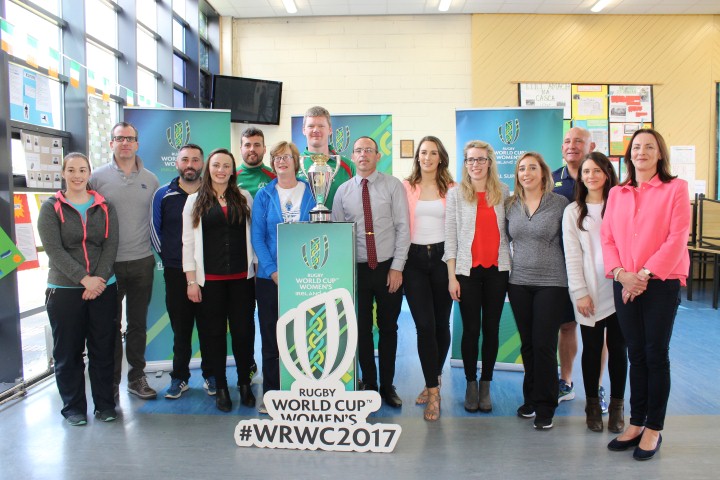 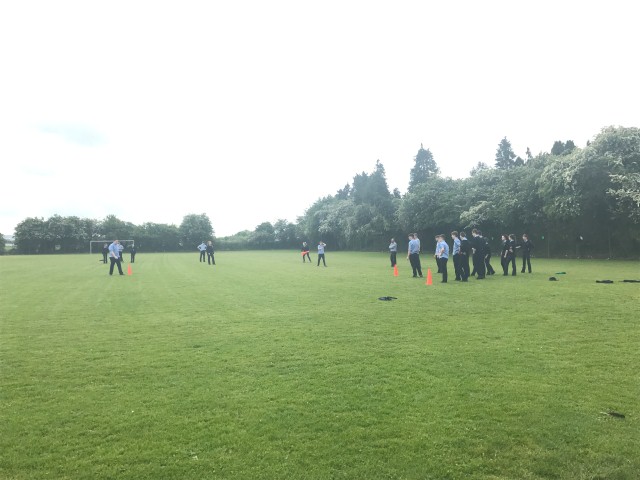 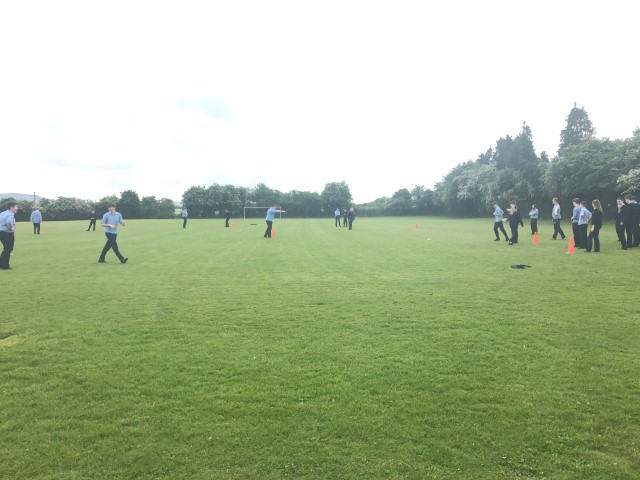 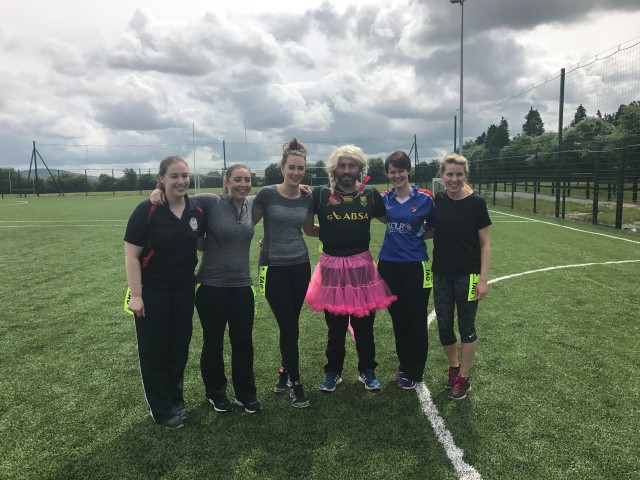 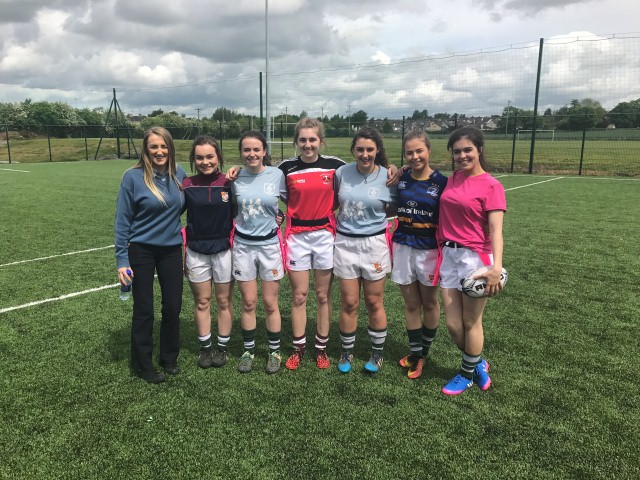 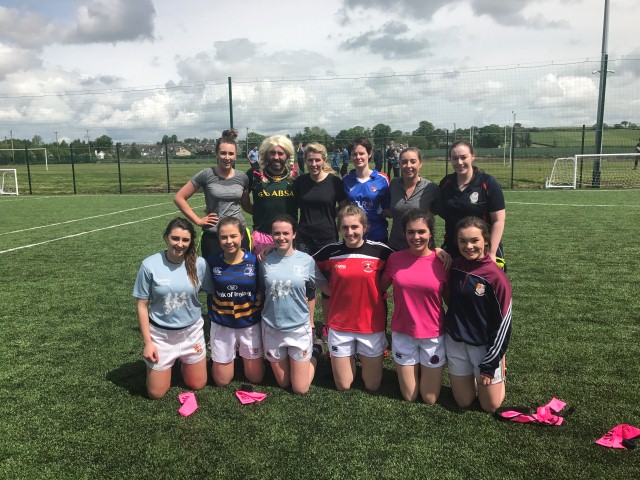 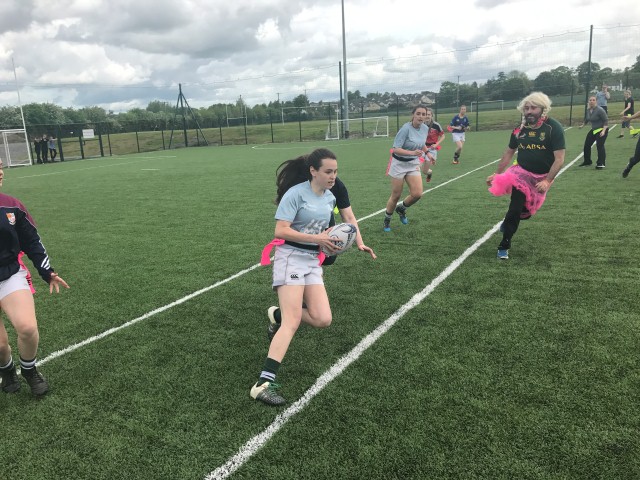 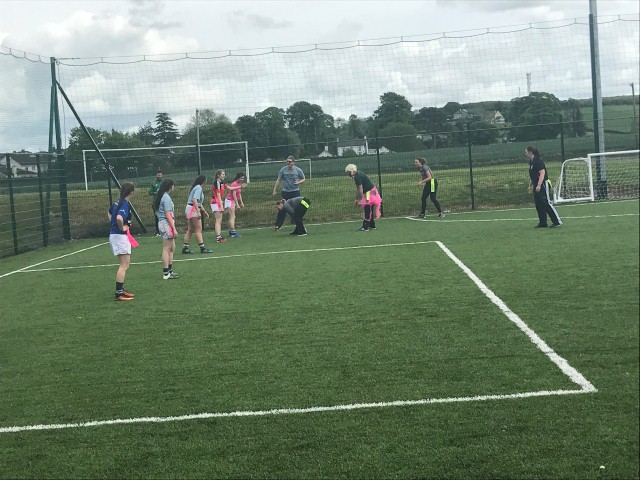 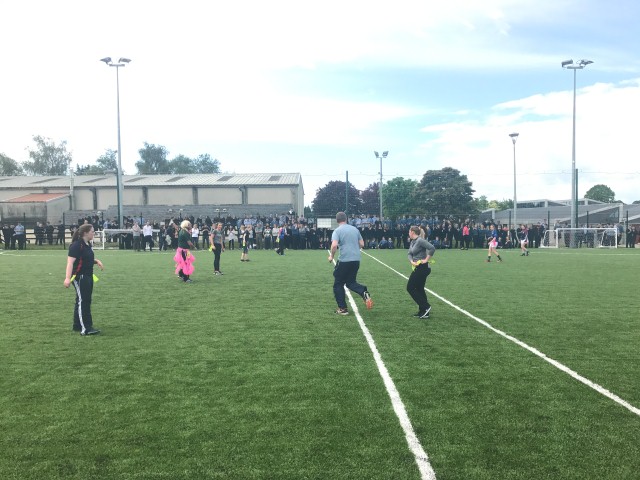 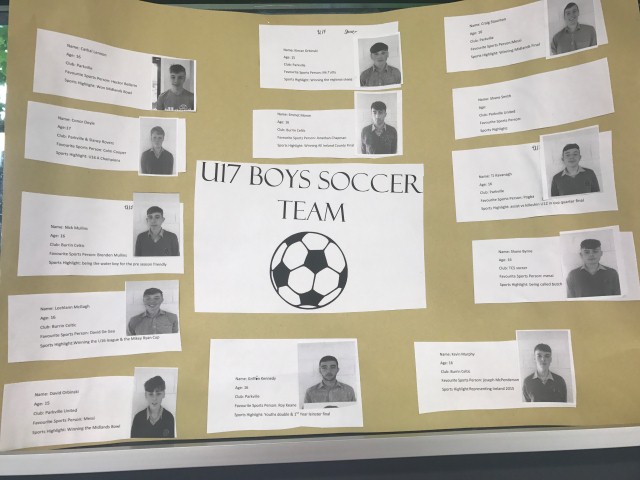 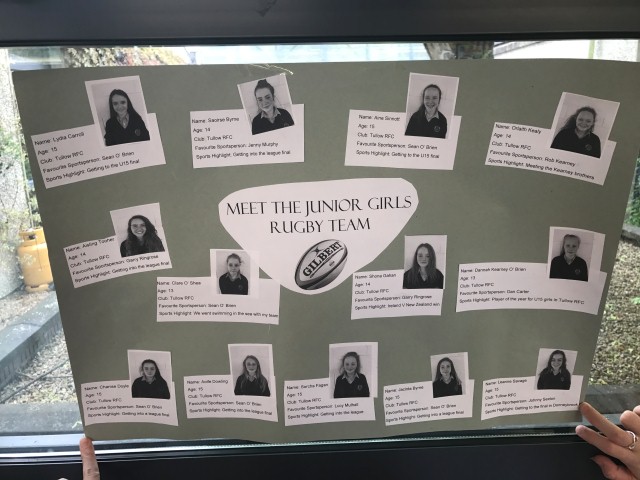 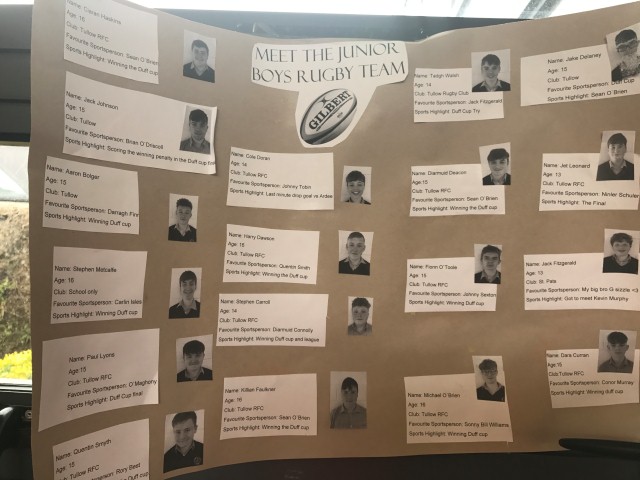 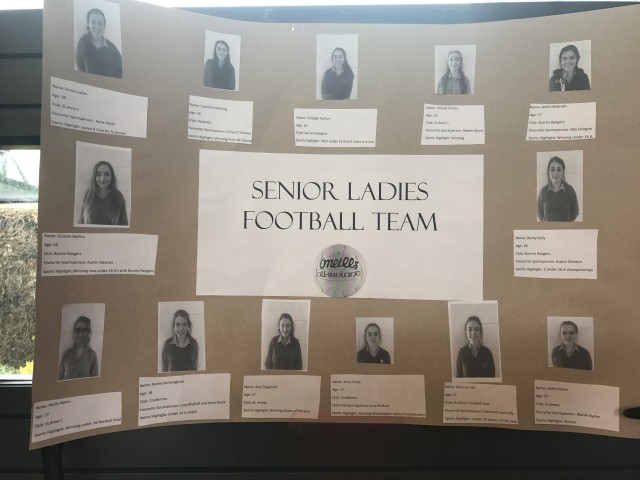 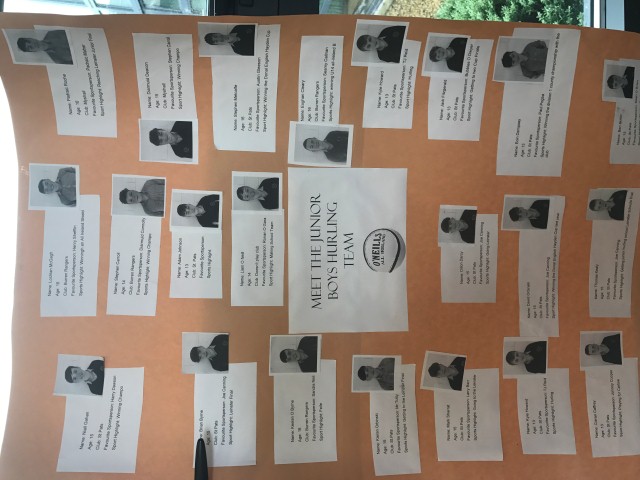 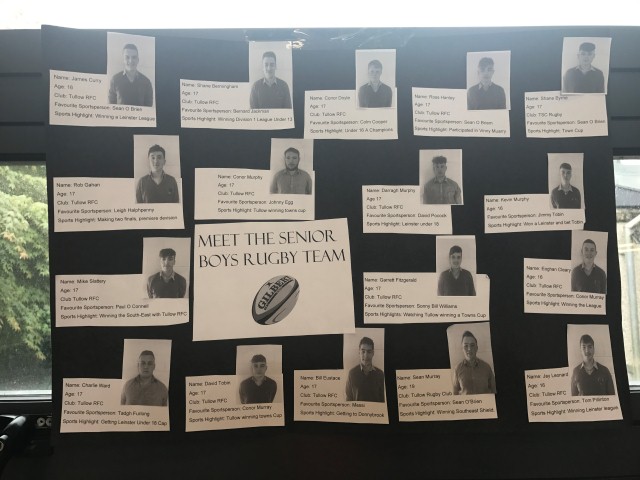 